3GPP TSG-SA3 Meeting #101-e 	S3-210248e-meeting, 18 - 29 January 2021												            Revision of S3-21xxxxSource:	Huawei, HiSiliconTitle:	Propose to mitigate  using match report proceduresDocument for:	ApprovalAgenda Item:	5.91	Decision/action requestedApprove this contribution to propose new solution to KI#1 and #12 in TR 33.8472	ReferencesN/A	3	RationaleThis solution addresses Key Issue #1 and Key Issue #12. Two UEs should finish the discovery authorisation and the direct one-to-one communication establishment before actually starting direct one-to-one communication (i.e. the discovery request procedures are prerequisite steps of direct one-to-one communication). Security flexibility is provided by introducing on-demand PC5 unicast policies. However the security policies confliction may cause one-to-one communication establishment failure and make the previous discovery request procedures in vain. To avoid resource waste caused by , this contribution proposes to check the policy match in advance with the help of the match report procedures.4	Detailed proposal*************** BEGINNING OF CHANGES***************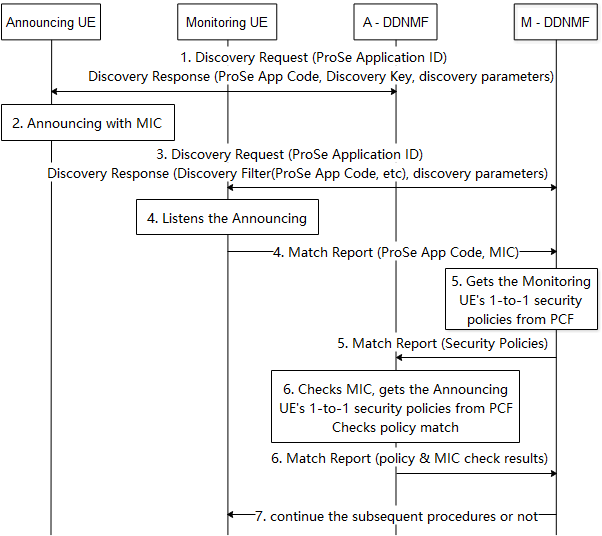 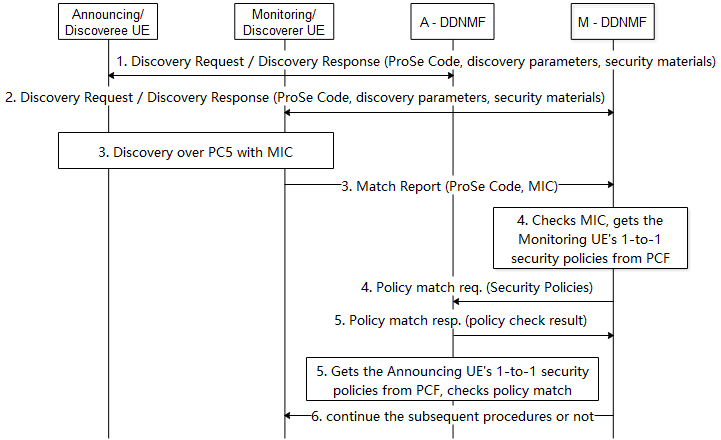 *************** END OF CHANGES***************